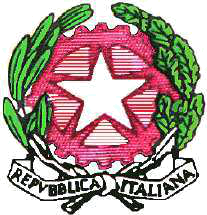 MINISTERO DELL’ISTRUZIONE, UNIVERSITÀ E RICERCAI. C. S. MONTESSORIVia Montessori, 10 – 20021 BOLLATE (MI)Tel 02/3502856 – Fax 02/33300186C.F.97270390152 – C.M. MIIC8EE00GPEC: miic8ee00g@pec.istruzione.ite-mail miic8ee00g@istruzione.itIo sottoscritto/a ………………………………………..Io sottoscritto/a …………………………………………genitore dell’alunno/a ……………………………….frequentante la classe …………………… dell’Istituto Comprensivo Montessori, scuola secondaria di primo grado Montale.AUTORIZZOMio figlio/a a partecipare allo sportello d’ascolto psicopedagogico online.Data				Firme di entrambi i genitori                 ………………………………………				……………..………………………….……………..………………………….